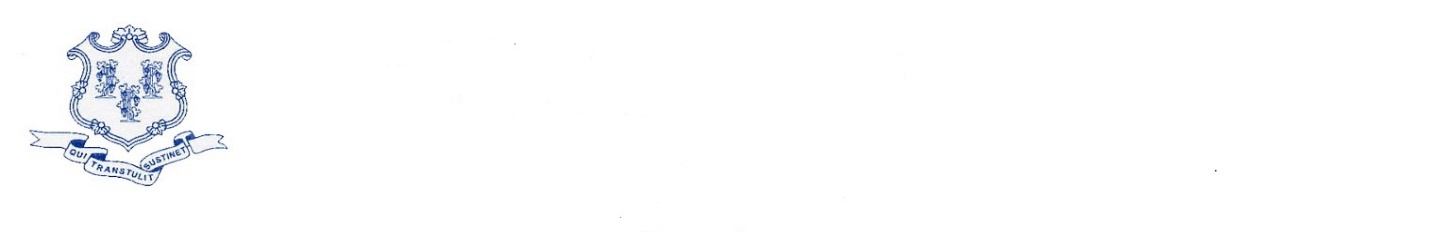 INTERVENOR STATUS REQUEST FORMDocket/Petition No.:Town/CityDate:Name:Name:Name:Name:Name:Name:Street Address:Street Address:Street Address:Street Address:Street Address:Street Address:City, State, Zip:City, State, Zip:City, State, Zip:City, State, Zip:City, State, Zip:City, State, Zip:Contact Telephone Number:Contact Telephone Number:Contact Telephone Number:Contact Telephone Number:Contact Telephone Number:Contact Telephone Number:E-Mail:E-Mail:E-Mail:E-Mail:E-Mail:E-Mail:Manner in which intervenor’s participation is in the interests of justice and will not impair the orderly conduct of the proceedings.Manner in which intervenor’s participation is in the interests of justice and will not impair the orderly conduct of the proceedings.Manner in which intervenor’s participation is in the interests of justice and will not impair the orderly conduct of the proceedings.Manner in which intervenor’s participation is in the interests of justice and will not impair the orderly conduct of the proceedings.Manner in which intervenor’s participation is in the interests of justice and will not impair the orderly conduct of the proceedings.Manner in which intervenor’s participation is in the interests of justice and will not impair the orderly conduct of the proceedings.Manner and extent to which intervenor proposes to participate:Manner and extent to which intervenor proposes to participate:Manner and extent to which intervenor proposes to participate:Manner and extent to which intervenor proposes to participate:Manner and extent to which intervenor proposes to participate:Manner and extent to which intervenor proposes to participate:Statutory authority for intervenor request:Nature of evidence intervenor intends to present:Copies of this request are required to be electronically mailed to all participants on the service list of a pending matter, which can be found on our website in Pending Matters under the appropriate docket or petition numberSignatureDate: